http://www.govesite.com/wangchin/tender.php?tid=20191209093141rhtJ4HT ลิ้งค์หน่วยงาน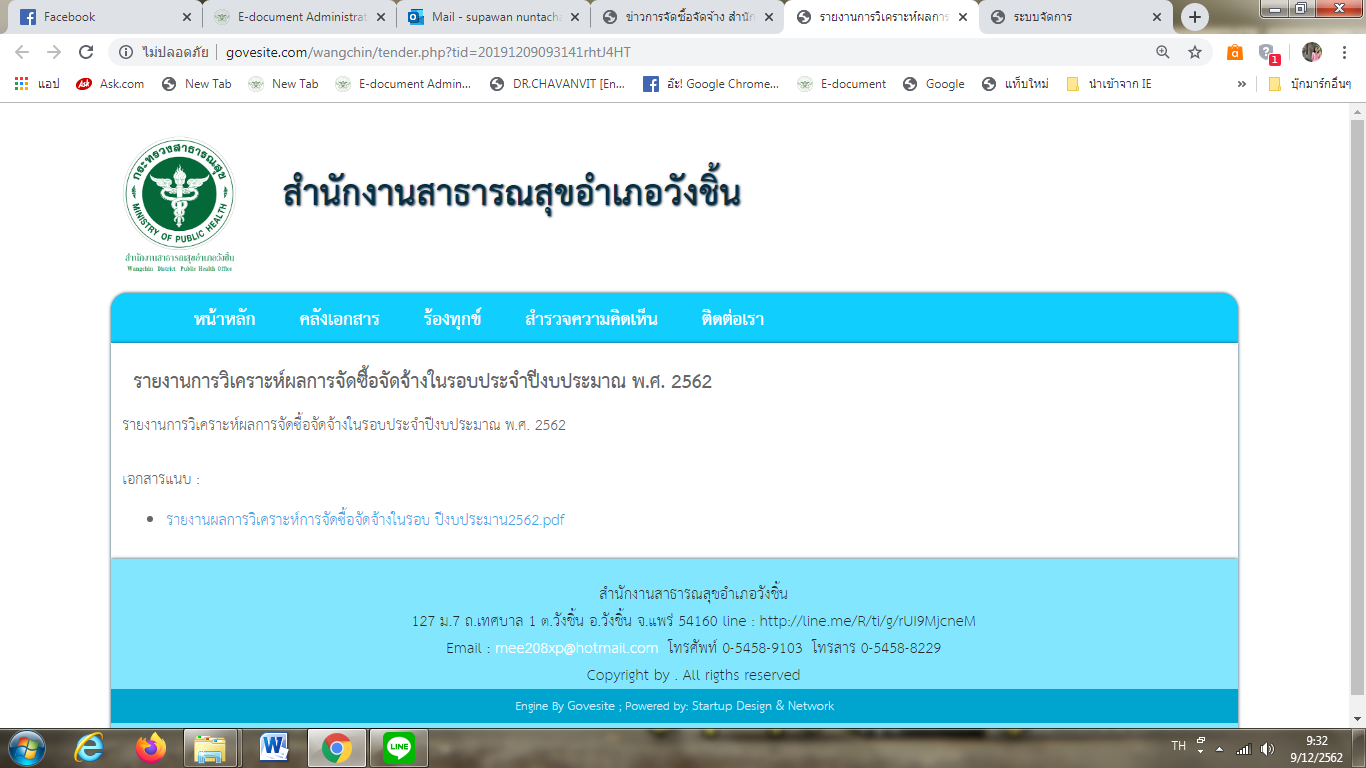 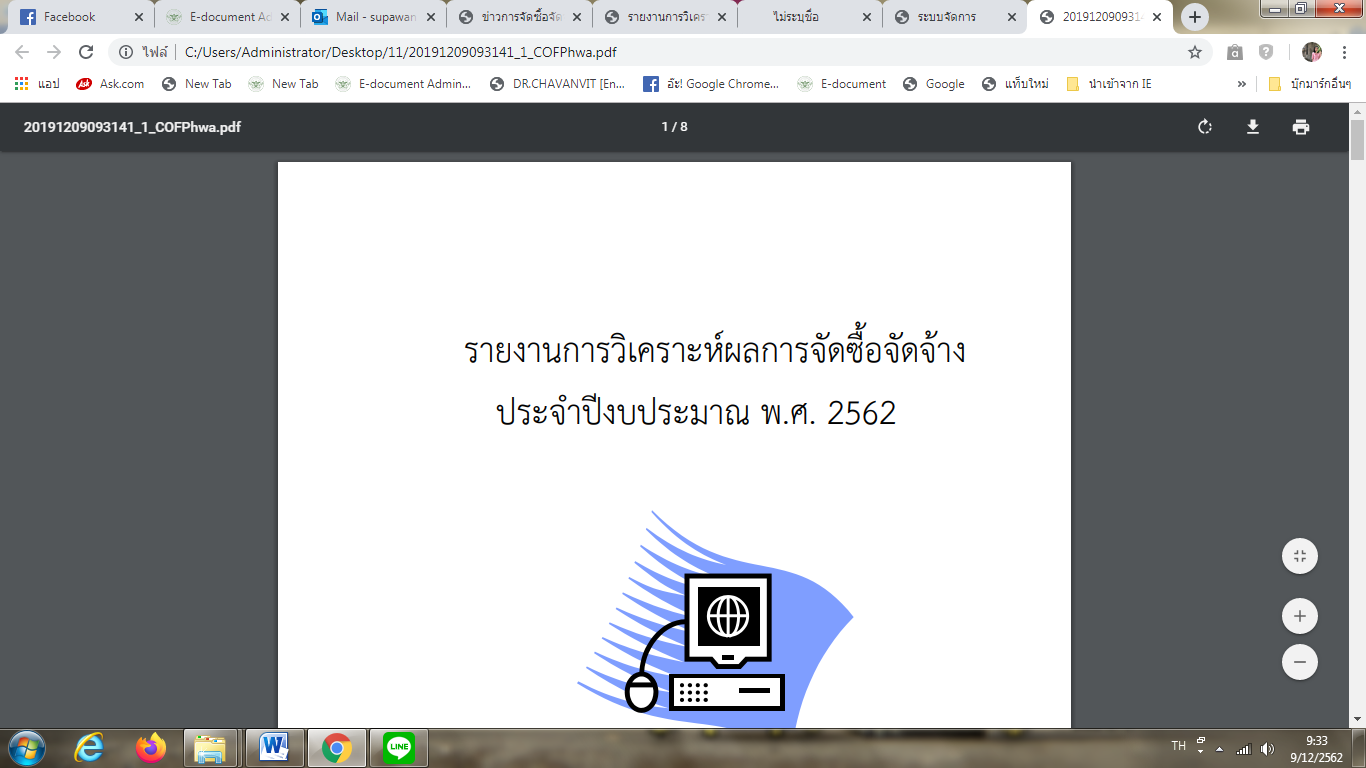 